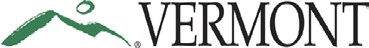 Agency of AdministrationVERMONT BOARD OF LIBRARIESJanuary 12, 201610:00 a.m. – NoonMidstate Library Service Center578 Paine Turnpike NorthBerlin, Vermont828-2320AGENDA (Revised 1/7/16)TimeAgenda Item      TopicPersonnel10:00Call to OrderIntroductionsBruce Post, Chair10:05Approval of MinutesOctober 13, 2015Bruce Post, Chair10:15Election of OfficersBruce Post, Chair10:30Department of Libraries:Strategic Direction Martha Reid, State LibrarianBill Wilson (Himmel & Wilson Library Consultants), by phone11:30Board of Libraries: Future roles and functionsBruce Post, ChairMartha Reid, State Librarian11:502016 Meeting ScheduleOther BusinessBruce Post, ChairNoonMeeting AdjournmentOptional Tour: LBPH Recording Studio